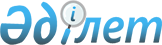 Об установлении охранной зоны Иргиз-Тургайского государственного природного резерватаПостановление акимата Актюбинской области от 20 апреля 2009 года N 125. Зарегистрировано в Департаменте юстиции Актюбинской области 18 мая 2009 года N 3293.
      В целях обеспечения особой охраны и защиты Иргиз-Тургайского государственного природного резервата от неблагоприятного внешнего воздействия в соответствии со статьями 16, 123 Земельного Кодекса Республики Казахстан от 20 июня 2003 года № 442, со статьями 18, 43, 53 Закона Республики Казахстан от 7 июля 2006 года № 175 "Об особо охраняемых природных территориях" и статьей 27 Закона Республики Казахстан от 23 января 2001 года № 148 "О местном государственном управлении и самоуправлении в Республике Казахстан" акимат области ПОСТАНОВЛЯЕТ: 
      1. Установить охранную зону вдоль внешней границы государственного учреждения "Иргиз-Тургайский государственный природный резерват" шириной 2 километра, без изъятия у землепользователей и собственников земельных участков, согласно приложению. 
      2. Установить режим и порядок природопользования на территории охранной зоны в соответствии с требованиями установленными статьей 43 Закона Республики Казахстан от 7 июля 2006 года № 175 "Об особо охраняемых природных территориях". 
      3. Рекомендовать государственному учреждению "Иргиз-Тургайский государственный природный резерват" обозначить границы охранной зоны на местности специальными знаками. 
      4. ГУ "Управление природных ресурсов и регулирования природопользования Актюбинской области" (Иманкулов Ж.И.) передать проектные материалы по созданию охранной зоны акимату Иргизского района (Дуанбеков М.К.) и государственному учреждению "Иргиз-Тургайский государственный природный резерват". 
      5. Контроль за исполнением данного постановления возложить на первого заместителя акима области Умурзакова И.К. 
      6. Настоящее постановление вводится в действие по истечении 10 календарных дней после первого официального опубликования. Размеры охранной зоны Иргиз-Тургайского государственного природного резервата
      Сноска. Приложение - в редакции постановления акимата Актюбинской области от 17.05.2019 № 192 (вводится в действие по истечении десяти календарных дней после дня его первого официального опубликования).
					© 2012. РГП на ПХВ «Институт законодательства и правовой информации Республики Казахстан» Министерства юстиции Республики Казахстан
				
      Аким области

Е. Сагиндиков
Приложение к постановлению акимата области 20 апреля 2009 г. № 125 
Наименование землепользователей
Площадь земельных участков, гектар
Нуринский сельский округ
Нуринский сельский округ
Крестьянское хозяйство "Акбота"
805 
Крестьянское хозяйство "Коркем"
250 
Крестьянское хозяйство "Адилет"
804,8 
Крестьянское хозяйство "Молшылык"
500 
Крестьянское хозяйство "Бауыржан"
2000 
Таупский сельский округ
Таупский сельский округ
Крестьянское хозяйство "Сер-Мак"
6000 
Крестьянское хозяйство "Кошекбай"
1500 
Жайсанбайский сельский округ
Жайсанбайский сельский округ
Крестьянское хозяйство "Дархан"
4070 
Крестьянское хозяйство "Мирас"
400 
Крестьянское хозяйство "Азамат"
6026 
Земли запаса:
171896,2
Всего охранная зона:
194252
      Начальник отдела охраны 
природных ресурсов и особо 
охраняемых природных территорий 

К. Аязов
